«Түрік мәдениеті» қоғамдық бірлестігіТарихи анықтамасы. 2007 жылы Солтүстік Қазақстан облыстық Ассамблеясының құрамында түрік мәдениеті орталығы құрылды, орташа жасы 20 мен 40 арлығындағы білімді, шағын және орта бизнестің түрлі саласында белгілі бір тәжірибесі бар, өз халқының дәстүрлерін, ғұрыптарын, тілін, мәдениетін  сақтауға және дамытуға мүдделі өкілдерден құралған.2009 жылдың қаңтарында түрік мәдениеті орталығының төрағасы болып «Сұлтан – ЭММК» АҚ ұн-макарон өнімдері кешенінің бас директоры болып табылатын  Картал Идрис сайланды. Мақсаты – еліміздегі ұлтаралық келісімді нығайту, Қазақстан халықтарының мәдениетін жан-жақты өзара байыту, түріктердің дәстүрлерін, салттары мен мәдениетін сақтау және дамыту, жастарды отансүйгіштікке баулу. Қызметінің негізгі бағыттары - Қазақстан мен Түркия арасындағы түрлі мәдени байланыстарды қоса алғанда Қазақстан халқының, соның ішінде қазақ және түрік этникалық мәдениеттерін жан-жақты өзара байыту, түрік халқының ұлттық мәдениетін, ана тілін, салты мен дәстүрін насихаттау, қайырымдылық акциялар өткізуге ықпал ету. Ресурстық базасы. Түрік ұлтының өкілдері саны 50-ден астам және оның басым көпшілігі Петропавлда тұрып жатыр. Қазіргі уақытта таза түрік ұлтынан құрылған және аралас некелі отбасылар бар. Балалар өз ана тілдері түрік тілімен қоса қазақ, ағылшын тілдерін де біледі. Олардың көпшілігі қазақ тілінде оқытылатын балабақшаға, мектептерге, лицейлерге барады. Түйінді жобалар. Қазақстан Тәуелсіздік алғаннан бері шетел компанияларына Қазақстан заңнамаларына қайшы келмейтін өз қызметтерін жүргізуге мүмкіндік туды. 1996 жылы «Окан-Холдинг» атты түрік компаниясы салған «Сұлтан» ұн-макарон өнімдері кешені қолданысқа енгізілді. Ал 1998 жылы сол түрік компаниясы кондитерлік фабрика ашты. Бұл ұзақ мерзімді жоба әлемдік нарықтағы жаңа технологияларды меңгеріп қана қоймай, сонымен бірмезгілде адамдармен, олардың мәдениетімен, тілімен, дәстүрімен және тұтас елімен жақын танысуға мүмкіндік жасады.«Түрік мәдениеті» қоғамдық бірлестігі облыс пен қала өткізетін ұлттық тағамдар көрмесі, қолданбалы өнер көрмесі іс-шараларына белсене араласады. Әлемдік мәдениет пен әдебиетке үлес қосқан түріктің танымал жазушылары, тарихшылары, белгілі адамдары туралы әдістемелік құралдар шығарылды. 	«Наурыз мейрамы», Қазақстан халықтарының Бірлігі күні мерекелерінде халыққа қайырымдылық көмек көрсетіледі. Тұрақты негізде жетім балалар мен ата-анасының қамқорлығынсыз қалған балаларға арналған мектеп-интернатына жәрдем беріледі.	«Түрік мәдениеті» қоғамдық бірлестігі  үнемі барлықтарын дәстүрлі фольклорлық, заманауи және классикалық музыкамен, ұлттық аспаптармен, билермен, танымал, дәстүрлі, халықтық, вокалдық түрік шығармаларымен таныстырып отырады. 	Жыл айын 10 қараша күні М.К.Ататүріктің қайтыс болған күнінде оны еске алуға арналған іс-шара өткізіледі.  Мұстафа Кемал Ататүрік – 20 ғасыр тарихында қызметімен өшпес із қалдырған  белгілі көшбасшы.«Түрік мәдениеті» қоғамдық бірлестігі М.Қозыбаев ат. СҚМУ стратегиялық серіктес болып табылады, бірлескен дөңгелек үстелдер өткізеді. СҚМУ оқытушыларының жетекшілігімен «студенттік ғылыми қоғам» ұйымдастырылады. «Түрік мәдениеті» ҚБ үздік ғылыми студенттік жұмыстарға бірнеше рет демеушілік жасады. Жақсы шығармашылық жұмыс  гимназиялармен, колледждермен байланысты, бес жылдан астам «Түрік мәдениеті» қоғамдық бірлестігінің жастар қанаты жұмыс істеуде. Онда қазақ-түрік лицейінің  оқушылары аса белсенділік танытады.Байланыс жасау:Мекенжайы: Петропавл қ., Қазақстан Конституциясы к-сі, 27Телефоны: 8 (715)250-45-79.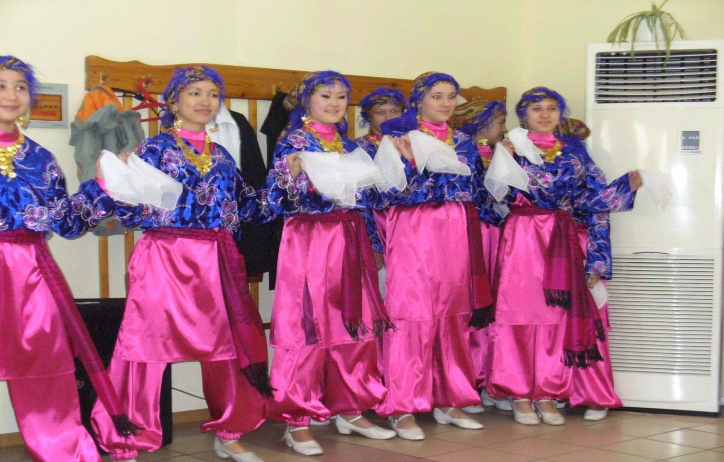 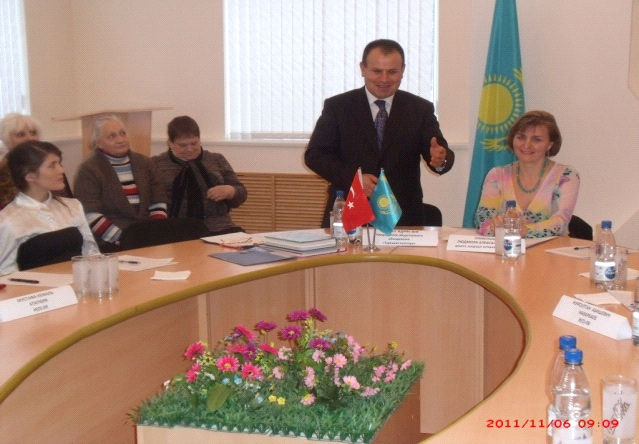 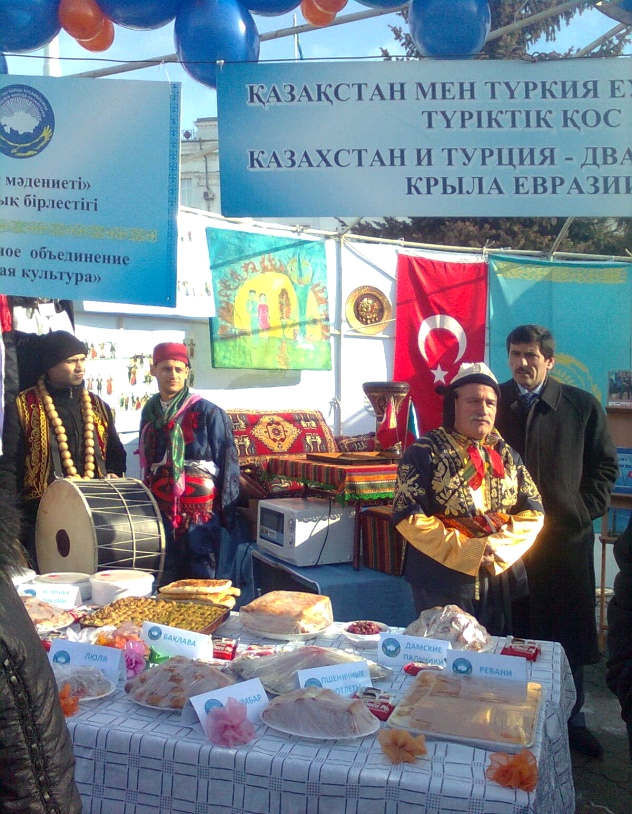 